				บันทึกข้อความ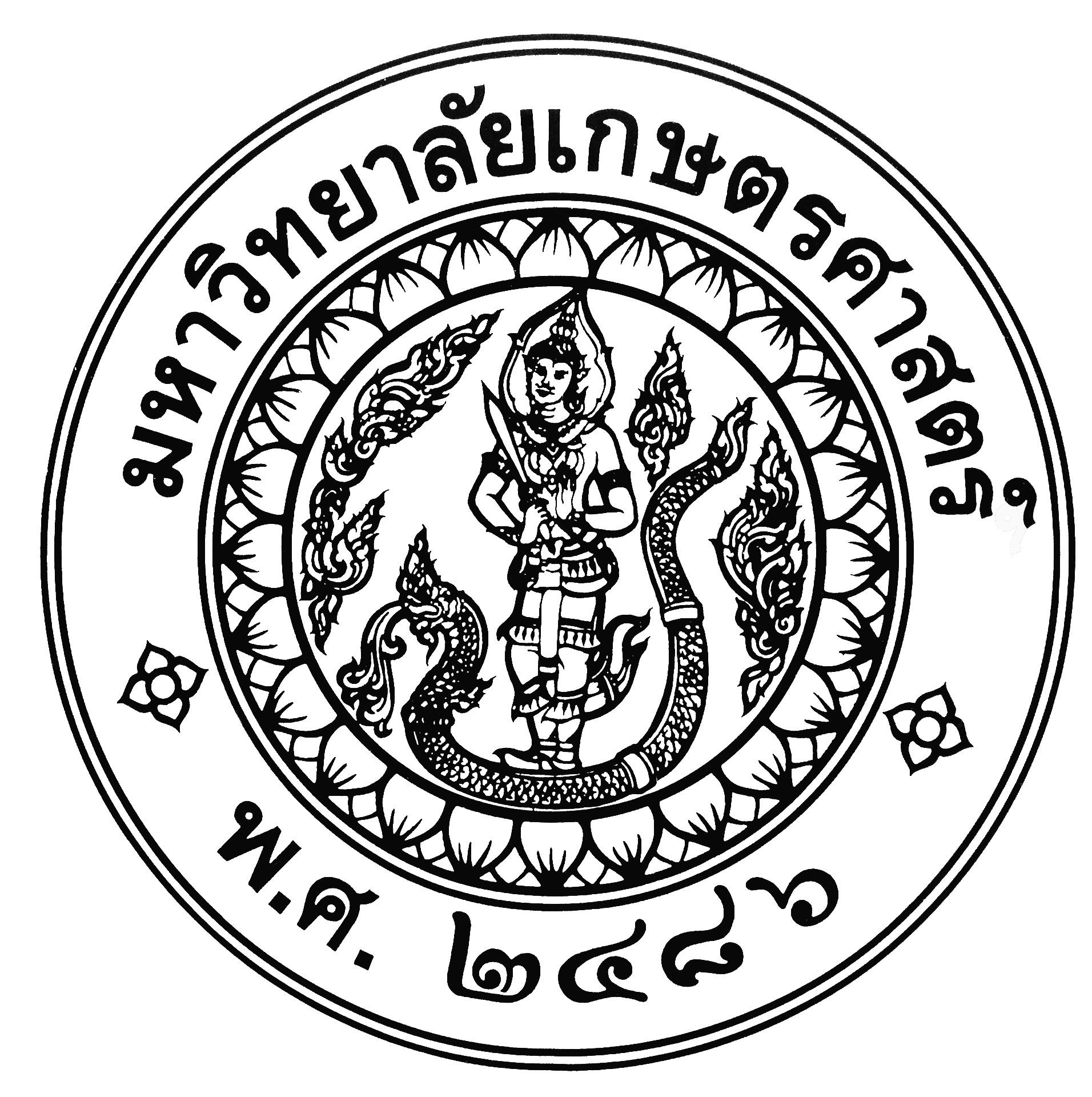 ส่วนงาน     ภาควิชาเศรษฐศาสตร์เกษตรและทรัพยากร คณะเศรษฐศาสตร์  โทร.1540, 1542ที่    อว 6501.1203/-	วันที่           เรื่อง   เรียน	หัวหน้าภาควิชาเศรษฐศาสตร์เกษตรและทรัพยากร		ตามที่ภาควิชาฯ ประกาศเรื่อง  ยื่นข้อเสนอโครงการวิจัยหรือแผนงานวิจัย…………………………….  เพื่อรับทุนสนับสนุนการทำวิจัยโดยใช้เงินรายได้ภาควิชาฯ ประจำปีงบประมาณ พ.ศ. ……. นั้นกระผมในฐานะตัวแทนคณะผู้วิจัยขอยื่นข้อเสนอโครงการวิจัยชื่อ …………………………………............................................................  โดยมีรายละเอียดข้อเสนอโครงการฯ ดังแนบจึงเรียนมาเพื่อโปรดพิจารณาและดำเนินการต่อไปด้วย  จะขอบคุณยิ่ง						(ชื่ออาจารย์)ที่  อว  6501.1203/เรียน	ประธานคณะกรรมการวิจัยและบริการวิชาการ	เพื่อโปรดพิจารณาข้อเสนอโครงการวิจัยฯ ดังกล่าว		(ผศ.ดร.จักรกฤษณ์ พจนศิลป์)หัวหน้าภาควิชาเศรษฐศาสตร์เกษตรและทรัพยากร